ΑΙΤΗΣΗ               ΑΝΑΠΛΗΡΩΤΕΣ ΕΣΠΑ 2021-2027	                     							           Ο/Η Αιτών / ούσα     (Υπογραφή)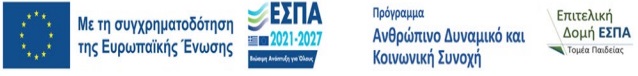 